Anston Hillcrest Primary SchoolHeadteacher Person Specification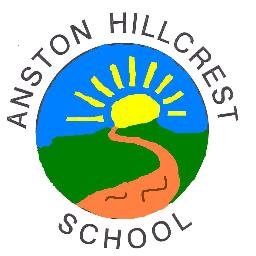 [A]	TRAINING AND QUALIFICATIONS[A]	TRAINING AND QUALIFICATIONS[A]	TRAINING AND QUALIFICATIONS[A]	TRAINING AND QUALIFICATIONSEssentialDesirableSourceA - applicationC/Q – certificates of qualificationsI - interviewR - referencesQualified teacher statusA, C/QDegreeA, C/QNPQHA, C/QRecent participation in a range of relevant  professional training and development including leadership developmentA, I, R[B]	EXPERIENCE OF TEACHING AND SCHOOL MANAGEMENT[B]	EXPERIENCE OF TEACHING AND SCHOOL MANAGEMENT[B]	EXPERIENCE OF TEACHING AND SCHOOL MANAGEMENT[B]	EXPERIENCE OF TEACHING AND SCHOOL MANAGEMENTEssentialDesirableSourceA - applicationC/Q – certificates of qualificationsI - interviewR - referencesSenior leadership experienceA, I ,RExperience of leading and managing a school initiativeA, I, RSignificant experience working in the primary phase (minimum 5 years)                           A, IExperience of strategic financial planning, budget management and the principles of best value  A, I , RExperience of leading change and improvementA, I, RUnderstanding of new technologies – their use and impactIExperience of monitoring and evaluating performance to inform school self-evaluationA I, RUnderstanding of curriculum designIExperience of supporting disadvantaged children and families with additional and complex needsA, I, R[C]	PROFESSIONAL KNOWLEDGE AND UNDERSTANDINGApplicants should be able to demonstrate a good knowledge and understanding of the following areas relevant to the specific phase. [C]	PROFESSIONAL KNOWLEDGE AND UNDERSTANDINGApplicants should be able to demonstrate a good knowledge and understanding of the following areas relevant to the specific phase. [C]	PROFESSIONAL KNOWLEDGE AND UNDERSTANDINGApplicants should be able to demonstrate a good knowledge and understanding of the following areas relevant to the specific phase. [C]	PROFESSIONAL KNOWLEDGE AND UNDERSTANDINGApplicants should be able to demonstrate a good knowledge and understanding of the following areas relevant to the specific phase. EssentialDesirableSourceA - applicationC/Q – certificates of qualificationsI - interviewR - referencesPupils’ educational developmentISchool leadership and management including strategic planningA, I, RCurriculum and assessment, including subjects and cross curricular aspectsIEffective teaching and learning strategiesI, RSchool improvement strategiesA, ILocal and national policies, priorities and statutory frameworks including the current Ofsted inspection frameworkIGovernance A, ISafeguarding arrangementsISENDI, REducation in a multi-cultural contextIKnowledge and understanding of the Equality Act 2010[D]	PERSONAL SKILLS AND ABILITIESApplicants should be able to provide evidence that they have the necessary personal skills and abilities required by the post:[D]	PERSONAL SKILLS AND ABILITIESApplicants should be able to provide evidence that they have the necessary personal skills and abilities required by the post:[D]	PERSONAL SKILLS AND ABILITIESApplicants should be able to provide evidence that they have the necessary personal skills and abilities required by the post:[D]	PERSONAL SKILLS AND ABILITIESApplicants should be able to provide evidence that they have the necessary personal skills and abilities required by the post:EssentialDesirableSourceA - applicationC/Q – certificates of qualificationsI - interviewR - referencesShow a passion for, and commitment to,  improving outcomes for children and familiesI, RPrioritise, plan and organise themselves and other staffI, RThink strategically and make informed decisionsI, RAbility to analyse and interpret performance data and share this with a range of audiencesI, RGood interpersonal and communication skillsA, ICompetent in the use of ICTICapacity to inspire and motivate othersI, RExperience of performance managing, supporting and developing staffA, I, RAbility to engage effectively with families and the communityA, I, RExperience of working with a range of external agenciesA, I[E]	OTHER REQUIREMENTS[E]	OTHER REQUIREMENTS[E]	OTHER REQUIREMENTS[E]	OTHER REQUIREMENTSEssentialDesirableSourceA - applicationC/Q – certificates of qualificationsI - interviewR - referencesApplication forms should be completed in fullALetters should be clear and concise(3 sides of A4 maximum at Arial or similar Point 12) AShould address the criteria identified in the person specificationA[F]	CONFIDENTIAL REFERENCES AND REPORTS[F]	CONFIDENTIAL REFERENCES AND REPORTS[F]	CONFIDENTIAL REFERENCES AND REPORTS[F]	CONFIDENTIAL REFERENCES AND REPORTSEssentialDesirableSourceA - applicationC/Q – certificates of qualificationsI - interviewR - referencesTwo written references only (one from the most recent employer)RConfirming professional and personal knowledge, skills and abilities referred to aboveRPositive recommendation from current employerR